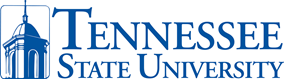 Bachelor of Science Degree in Human Performance Sports SciencePhysical Education -Teacher Education Concentration (K-12)Student Name: _______________________		Student T#: _______________________Email: ______________________________		Phone Number: ___________________Advisor: ____________________________		TSU Catalog Year: __________________FRESHMEN YEAR (32 Hrs)Fall Semester				Total Credit Hours 16						ENGL 1010 Composition I			3 cr. hr.____	Semester____	Grade____   Trans. Institution _____ MATH 1110 College Algebra			3 cr. hr.____	Semester____	Grade____   Trans. Institution _____Humanities Electives*			3 cr. hr.____	Semester____	Grade____   Trans. Institution _____HPSS 2000 Fundamental Tech. of Sport 	3 cr. hr.____	Semester____	Grade____   Trans. Institution _____PSYC 2010 General Psychology 		3 cr. hr.____	Semester____	Grade____   Trans. Institution _____UNIV 1000 Orientation / Service to Leadership	1 cr. hr.____	Semester____	Grade____   Trans. Institution _____SPRING Semester 				Total Credit Hours 16					______ENGL 1020 Composition II			3 cr. hr.____	Semester____	Grade____ Trans. Institution _____HPSS 1510 Health and Wellness		3 cr.hr. ____	Semester____	Grade____ Trans. Institution _____Humanities Elective*			3 cr.hr. ____	Semester____	Grade____ Trans. Institution _____COMM 2200 Public Speaking			3 cr. hr.____	Semester____	Grade____ Trans. Institution _____HPSS 1400 Intro Ex Science and PE		3 cr.hr. ____	Semester____	Grade____ Trans. Institution _____	HPER 1011 Elementary Swimming		1 cr.hr. ____	Semester____	Grade____ Trans. Institution _____  *Student must take University approved general education course.Note: Freshman/Sophomore.  Classes may be taken during summer terms when availableSOPHOMORE YEAR (32 Hrs) FALL Semester				Total Credit Hours 16					______ENGL Literature – Humanities Elective*		3 cr.hr. ____	Semester____	Grade____ Trans. Institution _____EDCI 2010 Hist. & Found. of Education		3 cr. hr.____	Semester____	Grade____ Trans. Institution _____Natural Science Elective*			4 cr. hr.____	Semester____	Grade____ Trans. Institution _____History Elective*				3 cr. hr.____	Semester____	Grade____ Trans. Institution _____HPSS 4200 Athletic Sport Coaching		3 cr.hr. ____	Semester____	Grade____ Trans. Institution _____DECLARE – Human Performance Sports Science with Physical Education Teacher Certification as Major and meet with Academic Advisor.Praxis I Exams – Reading, Writing and Math (or have the exempt score on the ACT-21 or SAT- 1080)SPRING Semester				Total Credit Hours 16					______Natural Science Elective*			4 cr. hr.____	Semester____	Grade____ Trans. Institution _____HPSS 2310 Anatomy & Physiology		3 cr. hr.____	Semester____	Grade____ Trans. Institution _____History Elective*				3 cr. hr.____	Semester____	Grade____ Trans. Institution _____PSYC 2420 Human Growth & Learn		3 cr. hr.____	Semester____	Grade____ Trans. Institution _____HPSS 2270 Fund. Rhythm/Dance		3 cr. hr.____	Semester____	Grade____ Trans. Institution _____*Student must take University approved general education course.Tess website:  www.tnstate.edu/teacheredApply for Admission Teacher Education/Pre-Residency Block 1; minimum GPA 2.75; satisfactory report on Criminal Background Check; C (or higher) on all classes in Freshman/Sophomore classes.Note: All Teacher Education/Blocked* courses during Junior/Senior years are required during semesters indicated.  JUNIOR YEAR (29 Hrs)FALL Semester				Total Credit Hours 14						Pre-Residency-Block I*HPSS 3100 Concepts of Game and Play		3 cr. hr. _____	Semester_____	Grade_____ Trans. Institution _____HPSS 3310 Measurement & Evaluation		3 cr. hr. _____	Semester_____	Grade_____ Trans. Institution _____HPSS 3130 Kinesiology			3 cr. hr. _____	Semester_____	Grade_____ Trans. Institution _____HPSS 2000 Fundamental Technique of Sport	3 cr. hr. _____	Semester_____	Grade_____ Trans. Institution _____HPSS 3350 Lifespan Motor Development	2 cr. hr. _____	Semester_____	Grade_____ Trans. Institution _____Praxis II Exam – Physical Education (K-12) Content Knowledge www.ets.org*Prerequisite:  Admission to Teacher Education Program		*Co*-requisite:  Block ISPRING Semester				Total Credit Hours 15						Pre-Residency – Block 2*	HPSS  3140 Phys of Exercise			3 cr. hr. _____	Semester_____	Grade_____ Trans. Institution _____HPSS 4020 Mgt. & Org. of HPER & Law		3 cr. hr. _____	Semester_____	Grade_____ Trans. Institution _____HPSS 4007 Current Issues			3 cr. hr. _____	Semester_____	Grade_____ Trans. Institution _____*EDCI 3870 Curriculum Development		3 cr. hr. _____	Semester_____	Grade_____ Trans. Institution _____*EDRD 4910 Reading in the Secondary Schools	3 cr. hr. _____	Semester_____	Grade_____ Trans. Institution _____TESS website:  www.tnstate.edu/teacheredApply – ADMISSION TO RESIDENCY 1-Block 3*Pre-Requisite:  Admission to Teacher Education/Block I	*Co-requisite Courses:  Block 2Note:  *Blocked courses will only be offered during the semesters listed here during the Junior and Senior Years.  SENIOR YEAR RESIDENCY (27 Hrs)FALL Semester				Total Credit Hours 15						Residency I-Block 3*			HPSS 3710 Methods & Mat. Of Phys Ed		3 cr. hr._____	Semester_____	Grade_____ Trans. Institution _____HPSS 4505 Senior Writing Project		3 cr. hr._____	Semester_____	Grade_____ Trans. Institution _____*EDSE 3330 Ed of Exceptional Children		3 cr.hr. _____	Semester_____	Grade_____ Trans. Institution _____*EDCI 4620 Field Experience in Education III	6 cr. hr._____	Semester_____	Grade_____ Trans. Institution _____(approximately 90-100+ hrs. in field placement)*Pre-Requisite:  Admission to Residency 1/CPR Cert.	*Co-Requisite Courses: Residency I/Block 3	SPRING Semester				            	Total Credit Hours 12	    Total Graduation Hours 121Residency II – Block 4* 				*EDCI 4705 Ed Student Teaching Seminar	3 cr. hr. _____	Semester_____	Grade_____ Trans. Institution _____*HPSS 4720 Enhanced Student Teaching 	9 cr. hr. _____	Semester_____	Grade_____ Trans. Institution _____	(Continuation of Residency I Field Placement)	edTPA submitted – TESS Office will inform students*Pre-Requisite: Successful Completion of Residency I – Block 3 and ALL Praxis Exams*Co-Requisite Courses:  Residency 2/Block 4 (16 weeks/ M-F in field? Advised by: ______________________ Date: ___________		Notes: _________________________________________Advised by: ______________________ Date: ___________		Notes: _________________________________________Advised by: ______________________ Date: ___________		Notes: _________________________________________Advised by: ______________________ Date: ___________		Notes: _________________________________________HPSS Majors Exam			Date: ___________University Senior Exit Exam		Date: ___________Graduation Application		Date: ___________